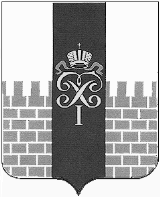 МЕСТНАЯ АДМИНИСТРАЦИЯМУНИЦИПАЛЬНОГО ОБРАЗОВАНИЯ ГОРОД ПЕТЕРГОФПОСТАНОВЛЕНИЕ «20» августа 2015г.	                                                                        №  113О внесении изменений в постановление местной администрации муниципального образования город Петергоф от 27.10.2014 №175 «Об утверждении муниципальной программы «Участие в установленном порядке в мероприятиях по профилактике незаконного потребления наркотических средств и психотропных веществ, наркомании в Санкт-Петербурге» на 2015 год с изменениями, внесенными постановлениями №№ 45, 107 от 24.04.2015 и 10.08.2015       В соответствии с Бюджетным Кодексом Российской Федерации, Постановлением местной администрации муниципального образования город Петергоф от 26.09.2013 №150 «Об утверждении Положения о Порядке разработки и реализации планов по непрограммным расходам местного бюджета муниципального образования город Петергоф», местная администрация муниципального образования город Петергоф ПОСТАНОВЛЯЕТ:1. Внести следующие изменения в постановление местной администрации муниципального образования город Петергоф от 27.10.2014 №175 «Об утверждении муниципальной программы «Участие в установленном порядке в мероприятиях по профилактике незаконного потребления наркотических средств и психотропных веществ, наркомании в Санкт-Петербурге» с изменениями, внесенными постановлениями №№45,107 от 24.04.2015 и 10.08.2015  1.1. приложение №1 к Постановлению №175 от 27.10.2014 изложить в редакции, согласно приложению №1 к настоящему Постановлению;1.2.    муниципальную программу приложения №2 к Постановлению №175 от 27.10.2014 изложить в редакции, согласно приложению №2 к настоящему Постановлению;1.3. приложение №2 к Постановлению №45 от 24.04.2015 изложить в редакции, согласно приложению №3 к муниципальной программе приложения №2 к настоящему Постановлению;1.4. приложение №3 к Постановлению№45 от 24.04.2015  изложить в редакции, согласно приложению №4 к муниципальной программе приложения №2  к настоящему Постановлению; 1.5. приложение №1 к Постановлению №45 от 24.04.2015 изложить в редакции, согласно приложению №4 к муниципальной программе приложения №1  к настоящему Постановлению;  1.6. приложение №2 к муниципальной программе приложения №2  к Постановлению №175 от 27.10.2014 изложить в редакции, согласно приложению №2 к муниципальной программе приложения №2  к настоящему Постановлению;  1.7. приложение №1 к Постановлению №107 от 10.08.2015 исключить.2. Настоящее Постановление вступает в силу с момента обнародования.                                   3.    Контроль за исполнением настоящего Постановления оставляю за собой.Глава местной администрации муниципального образования город Петергоф 				                                  А. В. Шифман	